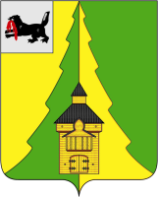 Иркутская областьНижнеилимский районКонтрольно-счетная палатаНижнеилимского муниципального района_____________________________________________________________________________________============================================================================от  «24» сентября 2019г.                                                                                 г. Железногорск-Илимский Отчет  № 01-07/8по результатам контрольного мероприятия«Проверка правомерности и обоснованности назначения и выплаты пенсии за выслугу лет лицам, замещавшим муниципальные должности и должности муниципальной службы МО «Семигорское СП» за 2018 год и текущий период 2019 года»       Основание проведения контрольного мероприятия: План работы КСП Нижнеилимского муниципального района на 2019 год.       Предмет контрольного мероприятия: муниципальные правовые акты, устанавливающие порядок назначения, перерасчета, индексации и выплаты пенсии за выслугу лет лицам, замещавшим муниципальные должности и должности муниципальной службы МО «Семигорское СП», правовые акты, связанные с установлением стажа муниципальной службы, зачета в него иных периодов, финансовые и первичные бухгалтерские документы, касающиеся начисления и выплаты пенсии за выслугу лет, иные документы, относящиеся к теме контрольного мероприятия.       Цель контрольного мероприятия: соблюдение требований законодательства и муниципальных правовых актов при назначении и выплате пенсии за выслугу лет лицам, замещавшим муниципальные должности и должности муниципальной службы МО «Семигорское СП». Установление соответствия муниципальных правовых актов, регламентирующих порядок назначения, перерасчета, индексации и выплаты пенсии за выслугу лет, действующему законодательству.       Объект контрольного мероприятия: администрация МО «Семигорское СП».       Проверяемый период:  2018 год и текущий период 2019 года.       Сроки проведения контрольного мероприятия: с 02.08.2019г. по 03.10.2019г.       При подготовке отчета использован Акт проверки КСП Нижнеилимского муниципального района от 19.08.2019г. № 01-07/7а, который в установленном порядке был направлен в администрацию Семигорского сельского поселения. Вместе с тем, экземпляр акта, подписанный главой Семигорского СП в Контрольно-счетную палату Нижнеилимского муниципального района, в положенный срок не представлен. Общие положения       Муниципальное образование «Семигорское сельское поселение» Нижнеилимского муниципального района наделено статусом сельского поселения Законом Иркутской области от 16 декабря 2004 года № 96-оз «О статусе и границах муниципальных образований Нижнеилимского района Иркутской области». Муниципальное образование «Семигорское сельское поселение» (далее - Семигорское СП, Семигорское МО или МО «Семигорское СП») входит в состав муниципального образования «Нижнеилимский район».       Основным правовым актом в системе правового регулирования вопросов местного значения в поселении является Устав МО «Семигорское СП» (далее – Устав), утвержденный Решением Думы МО «Семигорское СП», зарегистрирован в Управлении министерства юстиции Российской Федерации по Иркутской области (свидетельство от 15.01.2014 года № Ru 385153082016001).       Юридический адрес: 665682, Иркутская область, Нижнеилимский  район, п. Семигорск, улица Октябрьская, дом 1.       В проверяемом периоде администрацию возглавлял глава администрации Семигорского муниципального образования – Сетямин Анатолий Михайлович. При проведении контрольного мероприятия в период с 19.07.2019г. по 17.08.2019г. обязанности главы поселения исполняла специалист 1 категории Пашнина Юлия Анатольевна.Утверждение бюджетных назначений на выплату пенсии за выслугу лет лицам, замещавшим муниципальные должности и должности муниципальной службы,                фактическое исполнениеРешением Думы Семигорского сельского поселения от 28.12.2017г. № 36 «О бюджете Семигорского муниципального образования на 2018 год и на плановый период 2019 и 2020 годов» (с последующими изменениями) утверждены бюджетные назначения на выплату пенсии за выслугу лет лицам, замещавшим муниципальные должности и должности муниципальной службы, на 2018 год в сумме 133,6 тыс. рублей, исполнение составило в сумме 133,6 тыс. рублей, или 100%.Сводная бюджетная роспись расходов Семигорского МО на 2018 год и на плановый период 2019 и 2020 годов утверждена распоряжением администрации Семигорского СП от 28.12.2017г. № 36 (с последующими изменениями) в общей сумме 8 096,0 тыс. рублей, в том числе на осуществление выплаты пенсии за выслугу лет лицам, замещавшим муниципальные должности и должности муниципальной службы, в сумме 133,6 тыс. рублей.КСП района отмечает, что согласно Реестру платежных поручений за 2018 год перечислено пенсии за выслугу лет лицам, замещавшим муниципальные должности и должности муниципальной службы, на сумму 133,6 тыс. рублей, что соответствует 100% к исполнению. В ходе проверки установлено, что в данную сумму вошла задолженность по выплате пенсии за выслугу лет лицам, замещавшим муниципальные должности и должности муниципальной службы, за ноябрь, декабрь 2017  года в размере 20,6 тыс. рублей.Решением Думы Семигорского сельского поселения от 29.12.2018г. № 228 «О бюджете Семигорского муниципального образования на 2019 год и на плановый период 2020 и 2021 годов» (с последующими изменениями) утверждено бюджетных назначений на выплату пенсии за выслугу лет лицам, замещавшим муниципальные должности и должности муниципальной службы, на 2019 год в сумме 148,7 тыс. рублей. Использовано бюджетных средств в первом полугодии 2019 года в сумме 78,8 тыс. рублей, в том числе с учетом декабря 2018г. в сумме 11,0 тыс. рублей, что составляет 59% исполнения за отчетный период и подтверждается Реестром платежных поручений за 2019 год представленным в КСП района.Сводная бюджетная роспись расходов Семигорского МО на 2019 год и на плановый период 2020 и 2021 годов утверждена распоряжением администрации Семигорского СП от 29.12.2018г. № 42 (с последующими изменениями) в общей сумме 10 707,6 тыс. рублей, в том числе на осуществление выплаты пенсии за выслугу лет лицам, замещавшим муниципальные должности и должности муниципальной службы, в сумме 148,7 тыс. рублей.         Статьей 65 БК РФ предусмотрено, что финансирование расходов бюджетов бюджетной  системы РФ осуществляется в соответствии с расходными обязательствами. Статьей 86 БК РФ установлено, что расходные обязательства муниципального образования возникают в результате принятия муниципальных правовых актов по вопросам местного значения и иным вопросам, которые в соответствии с федеральными законами вправе решать органы местного самоуправления.               В таком случае расходные обязательства устанавливаются органами местного самоуправления самостоятельно и исполняются за счет собственных доходов и источников финансирования дефицита соответствующего местного бюджета.         КСП района отмечает, что сумма, планируемая на выплату пенсии за выслугу лет лицам, замещавшим муниципальные должности и должности муниципальной службы, в реестре расходных обязательств Семигорского сельского поселения отражена, как на 2018 год, так и на 2019 год. При этом установлено, что фактически расходное обязательство по рассматриваемому вопросу принято лишь относительно муниципальных служащих. Расходное обязательство по исполнению гарантий пенсионного обеспечения выборным должностным лицам МО «Семигорское СП» не принималось, о чем свидетельствует анализ нормативного правового акта.Установление правомерности и обоснованности назначения и выплаты пенсии за выслугу лет лицам, замещавшим муниципальные должности и должности муниципальной службыК проверке были представлены Решения Думы Семигорского СП:- от 28.08.2006г. № 38 «Об утверждении Положения о порядке назначения, перерасчета и выплаты доплаты к пенсии муниципальным служащим, замещавшим муниципальные должности Семигорского муниципального образования»;- от 22.02.2008г. № 13 «Об утверждении Положения о порядке назначения и выплате пенсии за выслугу лет за счет средств бюджета  Семигорского муниципального образования гражданам, замещавшим должности муниципальной службы в органе местного самоуправления Семигорское муниципальное образование Нижнеилимского района»;- от 25.06.2018г. № 212 «Об утверждении Положения о порядке назначения, перерасчета, индексации и выплаты пенсии за выслугу лет гражданам, замещавшим должности муниципальной службы в муниципальном образовании «Семигорское сельское поселение» Нижнеилимского района.Анализ данных муниципальных правовых актов показал, что Решение Думы Семигорского СП от 28.08.2006г. № 38 «Об утверждении Положения о порядке назначения, перерасчета и выплаты доплаты к пенсии муниципальным служащим, замещавшим муниципальные должности Семигорского муниципального образования» было дважды признано утратившим силу.В ходе контрольного мероприятия было представлено Решение Думы Семигорского СП от 18.09.2019г. № 241 «О внесении изменений в Решение Думы Семигорского СП от 25.06.2018г. № 212 «Об утверждении Положения о порядке назначения, перерасчета, индексации и выплаты пенсии за выслугу лет гражданам, замещавшим должности муниципальной службы в муниципальном образовании «Семигорское сельское поселение» Нижнеилимского района, в котором Решение Думы Семигорского СП от 22.02.2008г. № 13 «Об утверждении Положения о порядке назначения и выплате пенсии за выслугу лет за счет средств бюджета  Семигорского муниципального образования гражданам, замещавшим должности муниципальной службы в органе местного самоуправления Семигорское муниципальное образование Нижнеилимского района» признано утратившим силу.Следует отметить, что перечисленными Положениями определено правовое регулирование вопросов пенсионного обеспечения только муниципальных служащих.В ходе проверки КСП района был установлен факт выплаты за счет средств бюджета МО «Семигорское СП» доплаты к пенсии за выслугу лет лицу, замещавшему муниципальную должность в отсутствии правовых оснований.На момент проверки в администрации Семигорского СП получателем пенсии за выслугу лет является 1 человек – Петухов Иннокентий Григорьевич, 1946г.р., замещавший муниципальную должность главы администрации Семигорского СП. Так, распоряжением администрации Семигорского СП от 09.01.2008г. № 1А Петухову И.Г., замещавшему муниципальную должность главы Семигорского СП была установлена доплата к пенсии за выслугу лет в размере 5 072,4 рублей, исходя из стажа муниципальной службы 21 год 3 месяца 10 дней.         Согласно преамбуле распоряжения, лицу, замещавшему муниципальную должность главы поселения, доплата к пенсии за выслугу лет была установлена в соответствии с Законом Иркутской области № 55-оз от 03.11.1999г. «Внесении изменений и дополнений в Закон Иркутской области «О муниципальной службе в Иркутской области» (далее - Закон Иркутской области № 55-оз от 03.11.1999г.) и решением Думы Семигорского муниципального образования № 38 от 28.08.2006г.        Проверкой установлено, что Законом Иркутской области № 55-оз от 03.11.1999г. были внесены изменения и дополнения в Закон Иркутской области от 15.05.1998г. № 15-оз «О муниципальной службе в Иркутской области», а решением Думы Семигорского муниципального образования от 28.08.2006г. № 38 утверждено Положение о порядке назначения, перерасчета и выплаты доплаты к пенсии муниципальным служащим, замещавшим муниципальные должности Семигорского муниципального образования.        Также установлено, что на момент издания администрацией Семигорского СП распоряжения от 09.01.2008г. № 1А, Закон Иркутской области от 15.05.1998г. № 15-оз «О муниципальной службе в Иркутской области», как и иные областные законы, внесшие в него изменения были признаны утратившим силу в связи с принятием Закона Иркутской области от 15.10.2007г. № 88-оз «Об отдельных вопросах муниципальной службы в Иркутской области», вступившего в силу по истечении десяти дней со дня официального опубликования (опубликован 19.10.2017г.).        Положения утратившего силу Закона Иркутской области от 15.05.1998г. № 15-оз «О муниципальной службе в Иркутской области» остались применимы в отношении лиц, замещающих (замещавших) должность главы местной администрации по контракту, а также лиц, замещающих (замещавших)  должности муниципальной службы в представительных органах муниципальных образований области, контрольных органах муниципальных образований области, аппаратах избирательных комиссий муниципальных образований области, со дня установления указанных должностей и замещения их этими лицами в соответствии с федеральными законами и уставом соответствующего муниципального образования области и до дня вступления в силу Закона Иркутской области от 15.10.2007г. № 88-оз «Об отдельных вопросах муниципальной службы в Иркутской области».        Согласно копии трудовой книжки Петухова И.Г., представленной администрацией Семигорского СП в рамках контрольного мероприятия в КСП района, Петухов И.Г. в период с 31.12.2005г. по 17.12.2007г. замещал должность главы Семигорского СП в результате избрания на данную должность (записи №№ 20, 21), что исключает замещение должности главы администрации сельского поселения по контракту.        Исходя из положений утратившего силу Закона Иркутской области от 15.05.1998г. № 15-оз «О муниципальной службе в Иркутской области» (ст.2, ст.ст. 8-10), действующего в период замещения Петуховым И.Г. должности главы Семигорского СП до дня вступления в силу Закона Иркутской области от 15.10.2007г. № 88-оз «Об отдельных вопросах муниципальной службы в Иркутской области», замещаемая им должность являлась выборной муниципальной должностью, отнесенной к категориям «А», и не относилась к муниципальной должности муниципальной службы, соответственно не могла быть включена в Реестр муниципальных должностей муниципальной службы.        В соответствии с положениями ч.2 ст.1 Федерального закона от 02.03.2007г. № 25-ФЗ «О муниципальной службе в Российской Федерации (в том числе в редакции, действовавшей на момент принятия решения о назначении доплаты к пенсии) выборные должностные лица местного самоуправления не являются муниципальными служащими.        Как установлено проверкой и следует из распоряжения администрации Семигорского СП от 09.01.2008г. № 1А, лицу, замещавшему выборную муниципальную должность Петухову И.Г., доплата к пенсии была назначена в соответствии с законодательством, предусматривающим гарантии пенсионного обеспечения муниципальных служащих, каковым Петухов И.Г.  в период замещения должности главы поселения не являлся.        Выплата назначенной доплаты к пенсии за выслугу лет производилась как муниципальному служащему, о чем свидетельствует ежемесячно издаваемые в проверяемом периоде распоряжения администрации Семигорского СП «О выплате пенсии за выслугу» и производимые в проверяемом периоде расчеты размера пенсии.        Проверкой также установлено, что на момент определения права на доплату к пенсии и рассмотрения вопроса об установлении Петухову И.Г. ежемесячной доплаты к пенсии за выслугу лет отсутствовал законодательный акт, устанавливающий гарантии пенсионного обеспечения выборным лицам, осуществляющим полномочия на постоянной основе (Закон Иркутской области от 07.12.1998г. № 51-оз «О статусе главы муниципального образования, иного выборного должностного лица местного самоуправления в Иркутской области» признан утратившим силу с 01.01.2006г., а Закон Иркутской области от 17.12.2008г. № 122-оз «О гарантиях осуществления полномочий депутата, члена выборного органа местного самоуправления, выборного должностного лица местного самоуправления в Иркутской области» вступил в силу с 01.01.2009г., но не ранее чем через 10 дней со дня официального опубликования).        Таким образом, у администрации Семигорского СП по состоянию на 09.01.2008г. отсутствовали правовые основания для признания за Петуховым И.Г. права на ежемесячную доплату к пенсии за выслугу лет как лицу, замещавшему муниципальную должность главы Семигорского СП.        В связи с чем, КСП района отмечает, что выплаченная ежемесячная доплата к пенсии за выслугу лет в отсутствии правовых оснований за 2018 год составила в сумме 133,6 тыс. рублей, за первое полугодие 2019 года – 78,8 тыс. рублей.        Вместе с тем, гарантия пенсионного обеспечения выборного лица местного самоуправления и членов его семьи установлена ст. 10 Закона Иркутской области от 17.12.2008г. № 122-оз «О гарантиях осуществления полномочий депутата, члена выборного органа местного самоуправления, выборного должностного лица местного самоуправления в Иркутской области» (далее - Закон Иркутской области от 17.12.2008г. № 122-оз).         Аналогичная гарантия была внесена и в Устав МО «Семигорское СП» после вступления в силу указанного областного закона. При этом, как показала проверка, данная гарантия не может быть обеспечена, поскольку в МО отсутствуют муниципальные правовые акты, определяющие в соответствии с ч.4 ст. 10 Закона Иркутской области от 17.12.2008г. № 122-оз  Порядок назначения и выплаты ежемесячной доплаты к страховой пенсии по старости, страховой пенсии по инвалидности, пенсии, назначенной в соответствии с Законом Российской Федерации «О занятости населения в Российской Федерации».        По результатам, изложенным в Акте проверки КСП района от 05.09.2019г. № 01-07/7а было представлено Решение Думы Семигорского СП от 18.09.2019г. № 242 «Об утверждении положения о порядке назначения и выплаты ежемесячной доплаты к пенсии главе Семигорского муниципального образования». Как следует из п.3 Решения Думы Семигорского СП от 18.09.2019г. № 242 действие настоящего Решения  распространено на правоотношения с 01.01.2018 года.         Главой 4 Решения Думы Семигорского СП от 18.09.2019г. № 242 ежемесячная доплата к пенсии приравнена к размеру прожиточного минимума, установленного в целом по Иркутской области в расчете на душу населения на день назначения ежемесячной доплаты к пенсии.         Таким образом, на момент составления настоящего отчета, выявленные нарушения были устранены.И.о. председателя КСП	               Нижнеилимского муниципального района                                                                          А.Р. ЦепляеваСПРАВКАпо результатам контрольного мероприятияДолжностное лицо И.о председателя КСПНижнеилимского муниципального района                                            А.Р. ЦепляеваИсполнитель  инспектор                                                                        Н.В.Немова Наименование объекта проверки:Администрация Семигорского сельского поселенияНаименование объекта проверки:Администрация Семигорского сельского поселенияНаименование объекта проверки:Администрация Семигорского сельского поселения1Количество документов по результатам контрольного мероприятия (единиц) – только КСП района, в том числе:1.1- актов11.2- отчетов11.3- предписаний1.4- представлений-2Объем проверенных финансовых средств (тыс. рублей)282,33Выявлено нарушений бюджетного законодательства, всего на сумму (тыс. рублей) в т.ч.:3.1- объем средств, использованных не по целевому назначению3.2- объем неэффективно использованных средств3.3- объем ущерба, нанесенного государству при исполнении3.4- объем выявленных неучтенных средств3.5- превышение  лимитов  бюджетных  обязательств, несанкционированное принятие обязательств3.6- объем  средств,  использованных  с  нарушением  иных  норм бюджетного законодательства и бухгалтерского учета3.7- количество  и  балансовая  стоимость  объектов,  отраженных  в бюджетном учете с нарушением действующего законодательства3.8- количество  и  стоимость  вновь  выявленных  и  неучтенных недвижимых объектов  муниципальной  собственности3.9- количество и стоимость не используемых недвижимых объектов (неправомерно используемых иными лицами)3.10- количество и стоимость недвижимых объектов, на которые не зарегистрировано  право  собственности  муниципального образования  или  право  оперативного  управления3.11- потери бюджета от неэффективного распоряжения объектами муниципальной собственности3.12- упущенная выгода бюджета от неэффективного  использования муниципальной собственности3.13- иные  нарушения  в  сфере  управления  и  распоряжения  муниципальной  собственностью, в частности, нарушение установленных процедур и иные нарушения законодательства3.14- нарушения в сфере закупок согласно закону 44-ФЗ4Рекомендовано к возврату (взысканию) в бюджет соответствующего уровня (тыс. рублей)